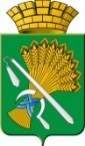 ГЛАВА КАМЫШЛОВСКОГО ГОРОДСКОГО ОКРУГАП О С Т А Н О В Л Е Н И Еот 06.12.2017 года    № 1121г. КамышловОб утверждении состава межведомственной антинаркотической комиссии на территории Камышловского городского округаНа основании постановления главы Камышловского городского округа от 01.02.2008 г. № 113 « О создании антинаркотической комиссии на территории Камышловского городского округа», в целях повышения эффективности функционирования и координации деятельности субъектов системы профилактики в сфере асоциальных явлений, в связи с изменениями кадрового состава администрации Камышловского городского округа и Комитета по образованию, культуре, спорту и делам молодежи администрации Камышловского городского округа,ПОСТАНОВЛЯЮ:Утвердить состав межведомственной антинаркотической комиссии на территории  Камышловского городского округа:Председатель Комиссии:Половников А.В., глава Камышловского городского округа.Заместитель председателя Комиссии:Соболева А.А. - заместитель главы администрации Камышловского городского округа.Секретарь Комиссии:Сенцова О.А. – ведущий специалист Комитета по образованию, культуре, спорту и делам молодежи администрации Камышловского городского округа;Члены Комиссии:Чикунова Т.А. - председатель Думы Камышловского городского округа (по согласованию);Мишенькина А.А. - председатель Комитета по образованию, культуре, спорту и делам молодежи администрации Камышловского городского округа;Черевко С.П. - начальник МО МВД РФ «Камышловский» (по согласованию);Закачурина И.В., - главный врач ГБУЗ СО «Камышловская ЦРБ» (по согласованию);Карнаухова И.А., - специалист по связям с общественностью МКУ «Центр обеспечения деятельности администрации» Камышловского городского округаГорлова Р.Е., - директор ГКУ «Камышловский ЦЗ» (по согласованию); Боровиков И.Н., - начальник Управления социальной политики по г. Камышлову и Камышловскому району (по согласованию);Сидоренко И.Н., -  председатель Территориальной комиссии по делам несовершеннолетних и защите их прав г. Камышлова (по согласованию).2. Постановление главы Камышловского городского округа от 27.03.2014 г. № 500 «Об утверждении состава межведомственной антинаркотической комиссии на территории Камышловского городского округа с внесенными изменениями от 29.10.2014 г. № 1787 считать утратившими силу. 3. Контроль за исполнением настоящего постановления возложить на заместителя главы администрации Камышловского городского округа Соболеву А.А.Глава Камышловского городского округа                                          А.В. Половников